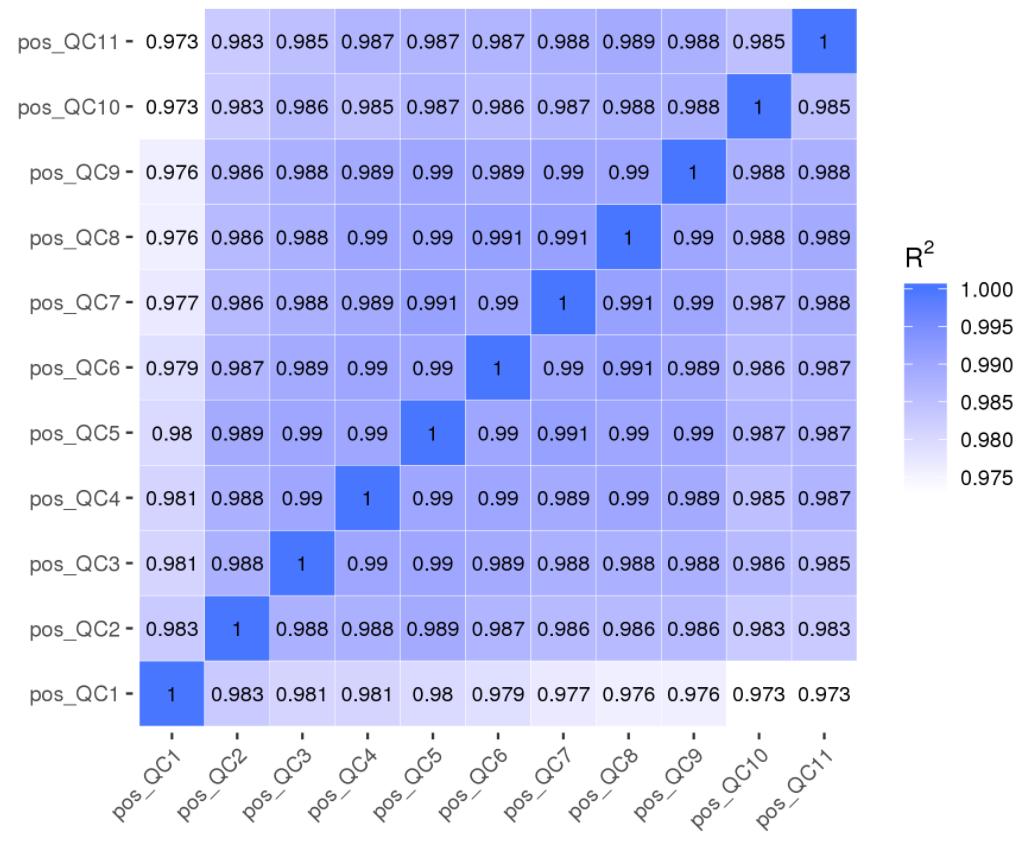 Figure S1 Pearson correlation between pos QC samples.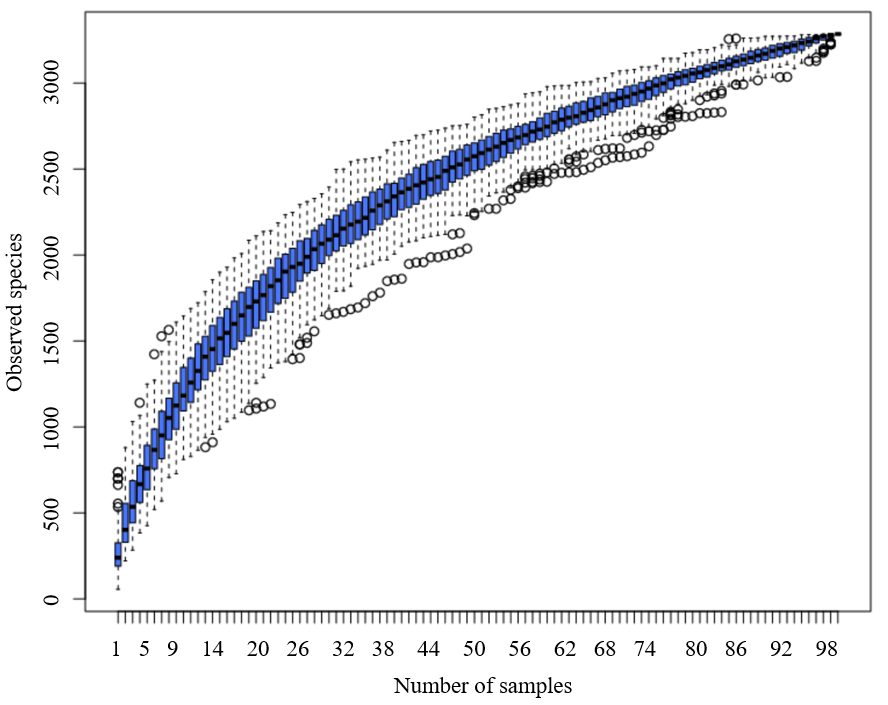 Figure S2 Species accumulation boxplot.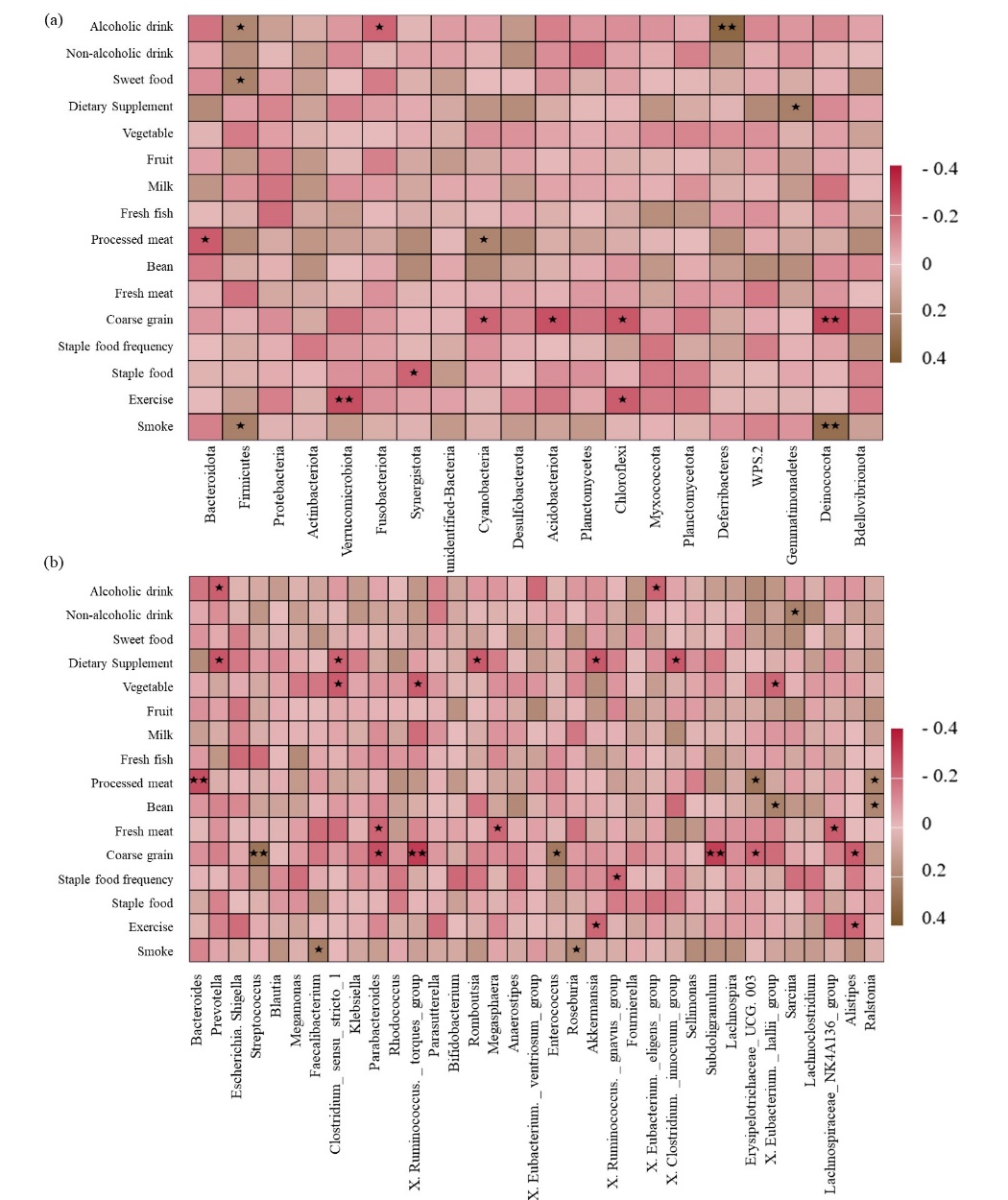 Figure S3 The correlation between environmental factors and gut microbiota. (a) Spearman correlation coefficient between environmental factors and the top 20 species with the greatest abundance at the phylum level. (b) Spearman correlation coefficient between environmental factors and the top 35 species with the greatest abundance at the genus level. ★: P value<0.05; ★★: P value<0.01.Life style and simplified food frequency questionnaire(The following content is only used for scientific research and is completely confidential.)      Name:               在  Gender:                  Age:           在      Phone number：                           。Since after renal transplantation: 3 months    3-6 months     6-12 months      1-3 year      over 3 yearMedication：Immunosuppressive treatment Cyclosporine (CsA, etc.)         Tacrolimus Mofetil                                     Glucocorticoid (prednisone, methylprednisolone, etc.)        Other               。1.2 Other medicationAntibiotics                          No           Yes, ：               丁 Antihypertensive Agent     No           Yes, ：               丁 Hypoglycemic drug            No           Yes, ：               丁Other                                   No           Yes, ：               丁Life styleSmoking habits：  No      YesDrinking habits：  No      YesSport or exercise：No     1-3 times per week      4-6 times per week       every day  The time of sport or exercise per week:          hourssimplified food frequencyHow often do you eat the following types of foods?（ for the circle,  for the space on the right）every day5-6 days a week3-4 days a week1-2 days a weekneverStaple food○Mainly rice○Mainly pasta○Both rice and pastaCoarse grains (oats, corn, potatoes, mung beans, etc.)Fresh meat (pork, beef, chicken, etc.)Beans (tofu, peas, etc.)Processed meat (ham, bacon, luncheon meat, etc.)Fresh fish (shrimp, fish, crab, etc.)Milk (pure milk, yogurt, cheese, etc.)Fresh fruits (grapes, cantaloupe, apples, etc.)Vegetables (cabbage, pumpkin, etc.)Dietary supplements (vitamin A, calcium tablets, etc.)Sweets (cake, ice cream, chocolate, etc.)Non-alcoholic drinks (cola, soda, etc.)Alcoholic drinks (beer, etc.)